We’ve reserved a conference room 3700 AAB, up on the 3rd floor of the Wayne State University Academic / Administration Building at 5700 Cass Avenue. This is a public building, so you won’t have to stop at a security desk, but can proceed immediately to the elevators.  Turn right when you exit the elevator and follow the paper signs taped to the wall for conference room.  Below is parking information.  However, there is also meter parking on Cass between Palmer and I94 that is probably less expensive, if you’re already enrolled in the City’s new meterless system.· Driving directions to Wayne State University· Our exact location on campus· Parking Lot 23 (Cost is $7.75 per access cash)· Parking Structure 1 (Cost is $7.75 per access credit card)Additional Details for University Parking can be found at: https://procurement.wayne.edu/cash-and-credit-card-lots Division of Finance and Business OperationsProcurement & Strategic Sourcing  5700 Cass Avenue, suite 4200Detroit, Michigan   48202(313) 577-3734 FAX (313) 577-3747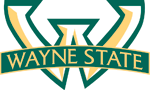 